CONVOCATORIA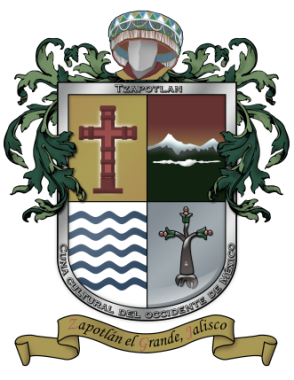 MUNICIPIO DE ZAPOTLÁN EL GRANDE, JALISCO.COORDINACIÓN GENERAL DE ADMINISTRACIÓN E INNOVACIÓN GUBERNAMENTAL LICITACIÓN PÚBLICA LOCAL 015/2020 “ADQUISICIÓN UNIFORMES (TRAJES SASTRE) PARA EL PERSONAL FEMENINO DE LOS DIFERENTES DEPARTAMENTOS DEL. H. AYUNTAMIENTO DE ZAPOTLÁN EL GRANDE, JALISCO”De conformidad con lo previsto en los Artículos 134 de la Constitución Política de los Estados Unidos Mexicanos y lo previsto en los Artículos1, numeral IV, Articulo 23,  Articulo  47 numeral 1, Articulo 49 numeral 3, Articulo 55 numeral 1, inciso II, Articulo 56 numeral 1, Articulo 59 numeral 1 incisos I, II III, IV, V, VI, VII VIII, IX, X, XI, XII, XIII, XIV, XV de la Ley de Compras Gubernamentales, Enajenación y Contratación de Servicios del Estado de Jalisco y sus Municipios y demás relativos al Reglamento de compras gubernamentales, contratación de servicios, arrendamientos y enajenaciones, para el Municipio de Zapotlán el Grande Convoca a los proveedores interesados a participar en la LICITACIÓN PÚBLICA LOCAL 015/2020 de conformidad con lo siguiente:Las áreas responsables de esta licitación serán: la COORDINACIÓN GENERAL DE ADMINISTRACIÓN E INNOVACIÓN GUBERNAMENTAL, teléfono 341 575 2500 ext.545 y el Departamento de Proveeduría, teléfono 341 575 25 00 ext. 413 o 341 575 25 86  del Ayuntamiento de Zapotlán El Grande, Jalisco.La presente convocatoria y Bases se encuentra disponible en la página de internet: www.ciudadguzman.gob.mxLa entrega física de las Bases será el miércoles 27 de mayo, de10:00 a 14:00 horas; en el Departamento de Proveeduría de la Tesorería Municipal, con domicilio calle Colón 62 Colonia centro Ciudad Guzmán, municipio de Zapotlán El Grande, JaliscoLos ofertantes deberán cumplir con los requisitos establecidos en la Ley de Compras Gubernamentales, Enajenación y Contratación de Servicios del Estado de Jalisco y sus Municipios.Zapotlán El Grande, Jalisco a 25 de mayo del 2020HÉCTOR ANTONIO TOSCANO BARAJASCOORDINADOR DEL DEPARTAMENTO DE PROVEEDURÍAFECHA DE PUBLICACIÓN DE LAS BASESLunes 25 de Mayo del 2020FECHA Y HORA LÍMITE DE ENTREGA O ENVÍO DE ESCRITO EN EL QUE EXPRESEN LOS PROVEEDORES SU INTERÉS EN PARTICIPAR EN LA LICITACIÓNMiércoles 27 de Mayo del 2020De 09:00 a las 12:00 horasFECHA Y HORA DE ENTREGA FÍSICA DE BASES.Miércoles 27 de Mayo del 2020De 09:00 a las 12:00 horasFECHA Y HORA LÍMITE DE ENTREGA O ENVÍO DE CUESTIONARIO DE ACLARACIONESViernes 29 de Mayo del 2020hasta las 14:00 horasFECHA Y HORA DE LA JUNTA DE ACLARACIONESMartes 02 de junio del 202011:00 horasFECHA Y HORA LÍMITE PARA ENTREGA DE PROPUESTASJueves 04 de junio del 2020hasta las 12:00 horasAPERTURA DE PROPUESTASJueves 04 de junio del 2020hasta las 12:00 horasRESOLUCIÓN Y EMISIÓN DE FALLOViernes 05 de junio de 202010:00 horasPARTIDANÚMEROARTÍCULO1DE 01 HASTA 220BLUSAS:Con estampados tipo ejecutivo2DE 01 HASTA 220SACOS:Liso, Ejecutivo, colores neutros.3DE 01 HASTA 220PANTALONES O FALDAS:Liso, Ejecutivo, colores neutros.